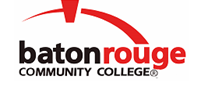 Baton Rouge Community CollegeAcademic Affairs Master SyllabusDate Approved:	2 September 2020Term and Year of Implementation:	Fall 2020Course Title:	Intermediate Spanish IBRCC Course Rubric:	SPAN 2013Previous Course Rubric:	SPAN 201Lecture Hours per week-Lab Hours per week-Credit Hours:	3-0-3Per semester:  Lecture Hours-Lab Hours-Instructional Contact Hours:	45-0-45Louisiana Common Course Number:	CSPN 2013CIP Code:	16.0905Course Description:	Completes the review of the basic grammatical structure of the Spanish language and continues developing appreciation for Hispanic culture through the reading of diverse cultural texts. The course includes additional emphasis on reading and writing.Prerequisites:		SPAN 1023 (or SPAN 102) or equivalentCo-requisites:		NoneSuggested Enrollment Cap:	18Learning Outcomes.  Upon successful completion of this course, the students will be able to:1.	Apply fundamental skills such as speaking, reading, writing, and listening in Spanish.2.	Construct own ideas and solutions based on social problems of the Hispanic world.3.	Write standard Spanish free from major lapses in usage, mechanics, and spelling.General Education Learning Outcome(s):  This course supports the development of competency in the following area(s).  Students will:Interpret others’ ideas in written and spoken form. (General Education Competency:  Communication)Assessment Measures.  Assessment of all learning outcomes will be measured using the following methods:1.	Departmentally-designed mid-term and final exams.2.	Instructor-designed quizzes and oral interviews3.	Written and oral exercises from workbook and textbook4.	Oral in-class presentation5.	Witten in-class assignmentsInformation to be included on the Instructor’s Course Syllabi:Disability Statement:  Baton Rouge Community College seeks to meet the needs of its students in many ways.  See the Office of Disability Services to receive suggestions for disability statements that should be included in each syllabus.Grading: The College grading policy should be included in the course syllabus.  Any special practices should also go here.  This should include the instructor’s and/or the department’s policy for make-up work.  For example in a speech course, “Speeches not given on due date will receive no grade higher than a sixty” or “Make-up work will not be accepted after the last day of class”.Attendance Policy:  Include the overall attendance policy of the college.  Instructors may want to add additional information in individual syllabi to meet the needs of their courses.General Policies: Instructors’ policy on the use of things such as beepers and cell phones and/or hand held programmable calculators should be covered in this section.Cheating and Plagiarism:  This must be included in all syllabi and should include the penalties for incidents in a given class.  Students should have a clear idea of what constitutes cheating in a given course.Safety Concerns:  In some courses, this may be a major issue.  For example, “No student will be allowed in the lab without safety glasses”.  General statements such as, “Items that may be harmful to one’s self or others should not be brought to class”.Library/ Learning Resources:  Since the development of the total person is part of our mission, assignments in the library and/or the Learning Resources Center should be included to assist students in enhancing skills and in using resources.  Students should be encouraged to use the library for reading enjoyment as part of lifelong learning.Expanded Course Outline:I.	Talk about human relationships and the stages of life, express wishes and requests, and express emotional reactions to other people’s actionsA.	Identify stages in a romantic relationshipB.	Identify the stages in lifeC.	Identify and use reciprocal constructions:  llamarse, amarse, casarseD.	use the subjunctive mood in present tense to express a reaction to actions of othersE.	Use the subjunctive with expressions of influence and emotionF.	Talk about cultural artifacts in Panama and the use of cybercafés in Latin AmericaII.	Talk about outdoor activities and environment, express likes, dislikes and interests; express destination, purpose and motive, and react to recent eventsA.	Give formal and informal commandsB.	Prepare an ad using formal and informal commandsC.	Give commands using reciprocal verbsD.	Name and identify professions and occupationsE.	Describe working conditionsF.	Prepare a job description for the classifieds section of a newspaperIII.	Carry out travel transactions, state recommendations emotional reactions, and doubts through impersonal expressions; refer to unspecified or nonexistent persons or things, and talk about the futureA.	Use the verb gustar and similar to express different degrees of likesB.	Reinforce the use of por and para (for)C.	Use the subjunctive mood with expressions of doubt or negationD.	Use the simple perfect of subjunctiveE.	Talk about actions in the futureIV.	Discuss car, train and bus travel, make suggestions, express condition and purpose, and talk about activities with a general or unknown subjectA.	Use the nosotros (we) commandsB.	Express condition or purpose using the subjunctiveC.	Use the imperfect of subjunctive to react to past actions or eventsD.	Talk about activities with a general or unknown subject: use the impersonal seV.	Talk about issues in today’s global society, pending actions, what might happen, hypothesize, and express hopes and wishesA.	Use the subjunctive with time expressionsB.	Use the conditional tenseC.	Identify and use the si (if) clausesD.	Express wishes with the imperfect of subjunctive and ojalá (Iwish)